  ΘΕΜΑ :ΕΝΗΜΕΡΩΣΗ ΓΙΑ ΑΝΟΙΓΜΑ ΠΡΟΣΦΟΡΩΝ ΚΑΙ ΕΠΙΛΟΓΗ ΑΝΑΔΟΧΟΥ ΓΙΑ ΤΗΝ ΕΚΔΡΟΜΗ ΤΗΣ Γ΄ ΤΑΞΗΣ ΣΤΗ ΘΕΣ/ΝΙΚΗ 11/2/2020 ως 15/2/2020Σας ενημερώνουμε ότι για την ανωτέρω εκπαιδευτική  εκδρομή κατατέθηκαν οι εξής 2 προσφορές: 1. Από το τουριστικό γραφείο HAPPY DAYS TRAVEL για το ξενοδοχείο  LAZART HOTEL 5****  με 265 Ευρώ ανά άτομο. 2. Από το τουριστικό γραφείο ALKYONIS TRANSPORT για το ξενοδοχείο PORTO PALACE 5**** με 258 ευρώ ανά άτομο.3.Από το τουριστικό γραφείο AT HOLIDAYS για το ξενοδοχείο GRAND HOTEL 5**** με 270 ευρώ ανά άτομο. Η επιτροπή ομόφωνα αποφάσισε ότι ανάδοχος επιλέγεται  το τουριστικό γραφείο ALKYONIS TRANSPORT για το ξενοδοχείο PORTO PALACE με 258 ευρώ ανά άτομο , κρίνοντας καταλληλότερη την θέση του ξενοδοχείου ως προς την εγγύτητα  στο κέντρο της πόλης και θεωρώντας ασφαλέστερο το γεγονός ότι όλα τα δωμάτια του ξενοδοχείου παρέχονται στον ίδιο όροφο και χωρίς μπαλκόνια (όπως ζητούσαμε στην προκήρυξη).                                                                                         Η ΔΙΕΥΘΥΝΤΡΙΑ                                                            ΜΑΡΓΑΡΗ ΦΙΛΙΠΠΙΤΣΑ – ΦΡΑΓΚΙΣΚΗ ΠΕ02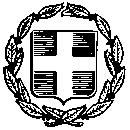 ΕΛΛΗΝΙΚΗ ΔΗΜΟΚΡΑΤΙΑΥΠΟΥΡΓΕΙΟ  ΠΑΙΔΕΙΑΣ          ΕΡΕΥΝΑΣ  ΚΑΙ ΘΡΗΣΚΕΥΜΑΤΩΝΖάκυνθος, 24/01/2020Αριθ. Πρωτ.:360ΕΛΛΗΝΙΚΗ ΔΗΜΟΚΡΑΤΙΑΥΠΟΥΡΓΕΙΟ  ΠΑΙΔΕΙΑΣ          ΕΡΕΥΝΑΣ  ΚΑΙ ΘΡΗΣΚΕΥΜΑΤΩΝ-----ΠΕΡΙΦΕΡΕΙΑΚΗ ΔΙΕΥΘΥΝΣΗΑ/ΘΜΙΑΣ & Β/ΘΜΙΑΣ ΕΚΠ/ΣΗΣ ΙΟΝΙΩΝ ΝΗΣΩΝΔΙΕΥΘΥΝΣΗ Β/ΘΜΙΑΣ ΕΚΠΑΙΔΕΥΣΗΣ ΖΑΚΥΝΘΟΥ1ο ΓΕΝΙΚΟ ΛΥΚΕΙΟ ΖΑΚΥΝΘΟΥΠΡΟΣ:-----ΠΡΟΣ:Ταχ. Δ/νση : Θεριανού 8Τ.Κ. – Πόλη : 29100 – Ζάκυνθος e-mail : mail@1lyk-zakynth.zak.sch.grΠληροφορίες: Μάργαρη Φιλιππίτσα Τηλέφωνο/Φαξ: 26950- 42504ΚΟΙΝ: